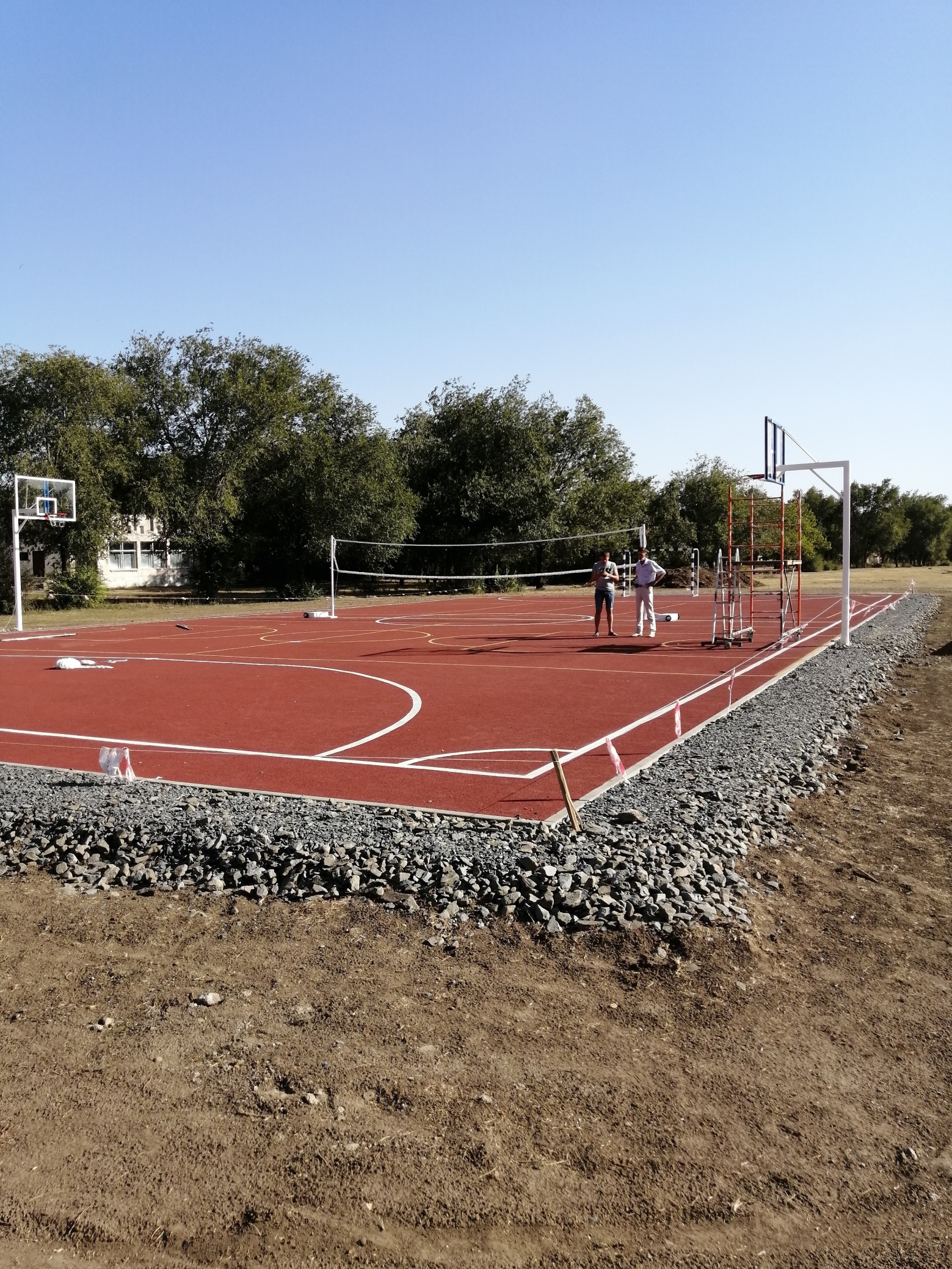 31.08.2020г. Завершаются монтажные работы по установке оборудования на спортивной площадке  в Ивановском сельском поселении.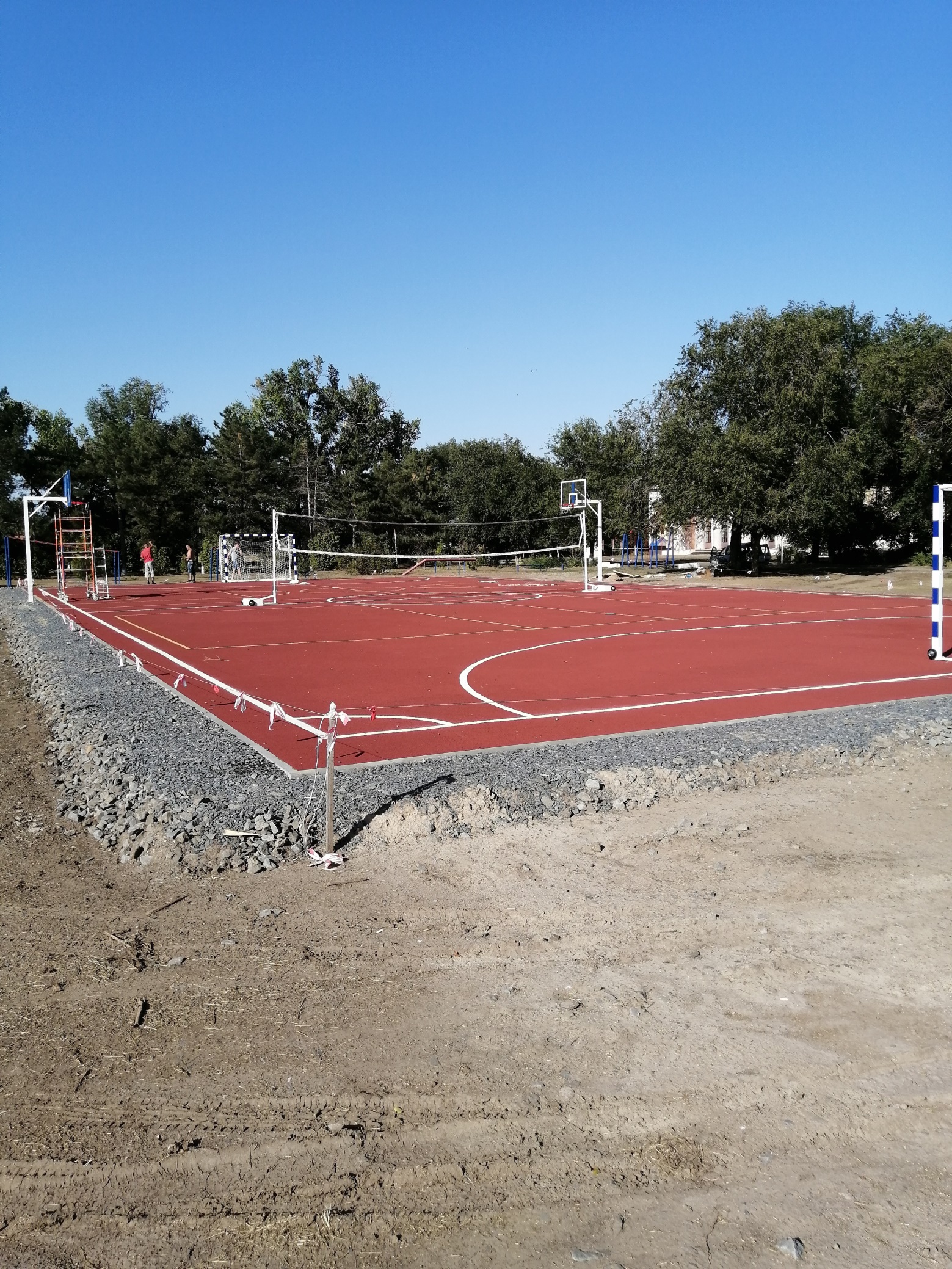 